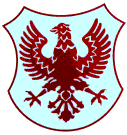 Številka: 1/2016Datum: 12. 1. 2016ZAPISNIK10. redne seje Sveta KS Bratov Smuk, ki je bila 12. 1. 2016 ob 19.00 uri v prostorih Krajevne skupnosti, Bratov Smuk, Likozarjeva ulica 29, Kranj.Prisotni: Manja Zorko, Aleksandar Andrić, Tina Žalec Centa, Stanislav Rupnik, Rudolf KukovičDNEVNI RED:Pregled in potrditev zapisnika 9. redne seje KSPregled dela v letu 2015 in plan dela v letu 2016Obravnava problematike odjemnih mest v coni A, B in CVprašanja, predlogi in pobude članov sveta KSAd.1Pregled in potrditev zapisnika 9. redne seje KSNa zapisnik 9. redne seje KS ni bilo pripomb. Zapisnik je bil potrjen.Ad.2Pregled dela v letu 2015 in plan dela v letu 2016V letu 2015 so se izvedle naslednje aktivnosti:Deljenje rož ob materinskem dnevu na proslavi v OŠ Matije ČopaČistilna akcija v KSIzdaja prvega biltena KS v junijuSmukfestNova spletna stran in facebook stran KSObveščanje preko spletne in Facebook straniSestanek koordinatorjev blokov glede odjemnih mestOtroške delavnice SmukarijeUreditev igrišča za odbojko na mivki za baliniščemDecembrsko druženjePlan dogodkov v letu 2016:FebruarJavna tribuna glede prenove soseske Planina – predvidoma 1. polovica februarjaMarecDeljenje cvetja ob 8. marcu, meritve krvnega tlakaApril2. april - Čistilna akcija, odvisno od vremena tudi obnova podhoda (čiščenje mahu in obnova ograje)MajPoslikava podhodovJunijSmukfest – drugi ali tretji vikend v juniju (11. 6. ali 18. 6.)Julij – AvgustDelavnice za otroke SmukarijeSeptember Dogodek ob začetku novega šolskega leta – palačinka partyOktober – NovemberIzdelovanje okraskov in praznična okrasitev naše KSDecemberPrednovoletno druženje krajanovBilten KS: načrtuje se izdaja 2 biltenov, enega v maju in drugega v decembru.Sklep: Svet KS potrjuje plan dogodkov za leto 2016 in si pridružuje možnost prilagoditve programa.Sklep je bil  s 4 glasovi ZA in 0 PROTI sprejet.Ad.3Obravnava problematike odjemnih mest v coni A, B in CPredsednica KS poroča Svetu KS, da sta bila v zadevni problematiki organizirana 2 sestanka za koordinatorje. Do enotne rešitve ni prišlo, kljub temu, da so pritožbe glede pomanjkanja parkirišč, divjega odlaganja odpadkov, idr. Glavni argumenti proti novi ureditvi se nanašajo na bližino odjemnih mest blokom in njihovo lokacijo na zelenicah. Občina je soglašala za financiranje betonskih ploščad za odjemna mesta.Sklep: Svet KS Bratov Smuk podpira celostno ureditev odjemnih mest v conah A, B, C in umik zabojnikov iz parkirišč v conah A, B, C.Sklep je bil s 4 glasovi ZA in 0 PROTI sprejet.Ad.4Vprašanja, predlogi in pobude članov sveta KSTina opozori na neprimerne podlage na nekaterih otroških igriščih, kjer se ob deževju zadržuje voda in so igrišča še nekaj časa po deževju neuporabna.Manja predstavi zapise krajanov, ki smo jih dobili preko naše spletne strani, kjer je bilo izpostavljeno tudi namerno povzročanje škode na vozili v območju cone B in problem uporabe oz. zasedbe parkirnih prostorov za namene trgovcev z vozili.Stanislav predlaga, da se na eno od naslednjih sej povabi rajonskega policista in redarja, ki bo obrazložil, kako lahko policija in redarstvo v okviru svojih pooblastil ukrepata.Manja predstavi apel krajana iz Likozarjeve ulice glede azbestnih cevi za vodo. Svet KS se strinja, da se vprašanje naslovi na Komunalo Kranj.Tina poroča Svetu KS, da je bilo v letu 2015 izplačilo 4 sejnin za člane Sveta KS, z izjemo Stanislava Rupnika, ki sejnine ne želi. Predlaga, da se v letu 2016 načrtuje izvedba 4 sej Sveta oz. po potrebi lahko tudi več.Sklep: V letu 2016 se načrtuje izvedba vsaj 4 sej Sveta KS Bratov Smuk, več po potrebi.Sklep je bil s 4 glasovi ZA in 0 PROTI sprejet.Tina Svetu KS poroča, da je bil izveden popis inventurnih sredstev KS, kjer je bil v popisu dodana na seznam indukcijska plošča.Sklep: Svet KS Bratov Smuk potrjuje inventurni elaborat.Sklep je bil s 4 glasovi ZA in 0 PROTI sprejet.Seja se je zaključila ob 20. 30 uri.Zapisnikarica:MANJA ZORKOPredsednica sveta KS Bratov SmukTINA ŽALEC CENTAMESTNA OBČINA KRANJKrajevna skupnostBRATOV SMUKLikozarjeva ulica 29,4000 Kranj